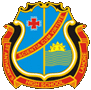 St. Anthony’s High School, Lahore Cantt      	  Sarfraz Rafique Road, Lahore Cantt                       3rd Term Syllabus, 2019 - 20(Class: 8B/P)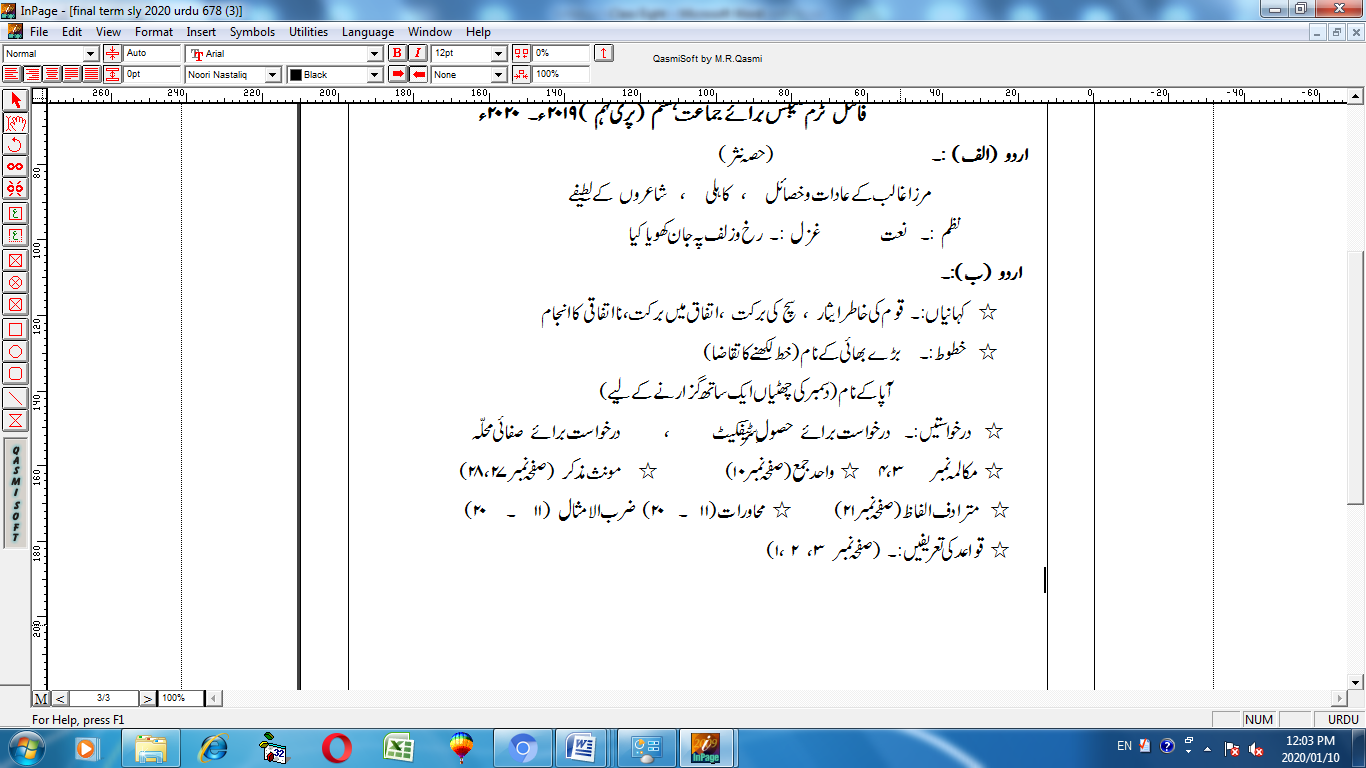 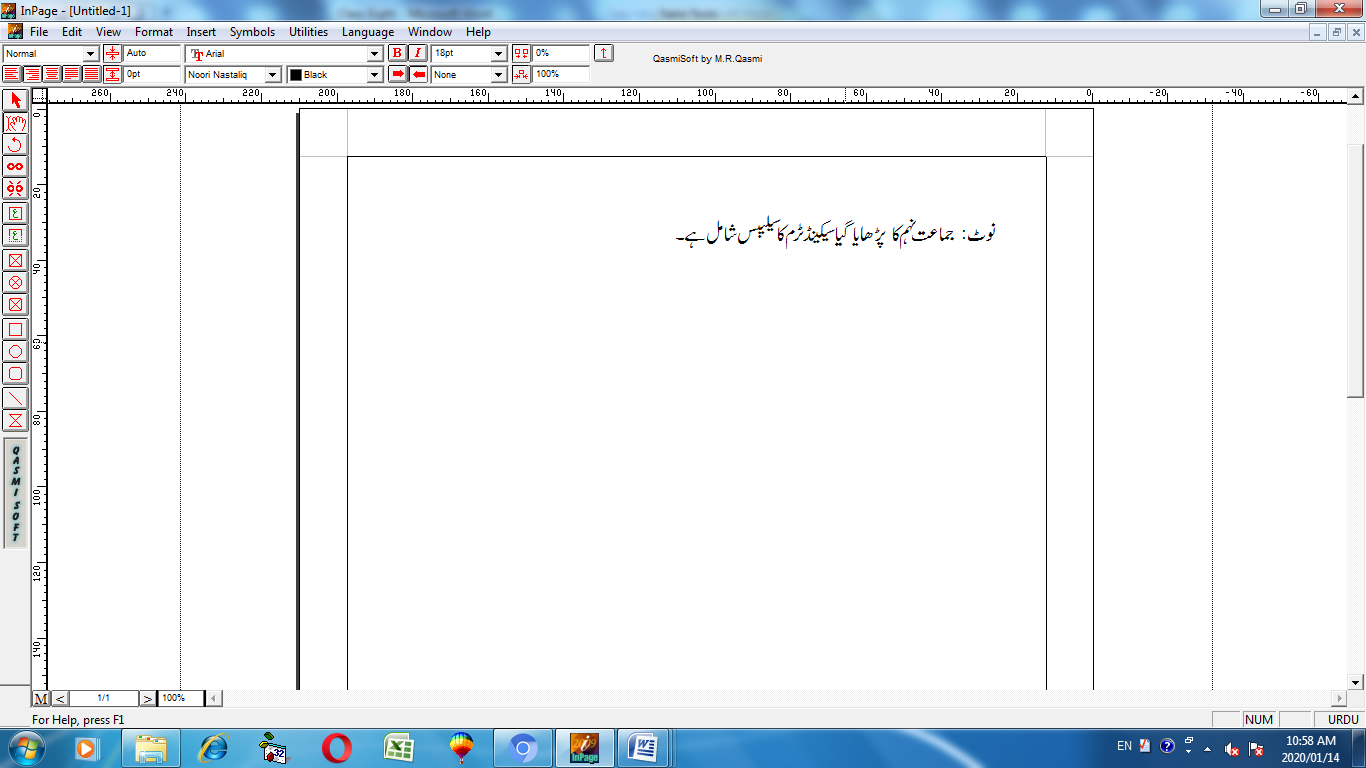 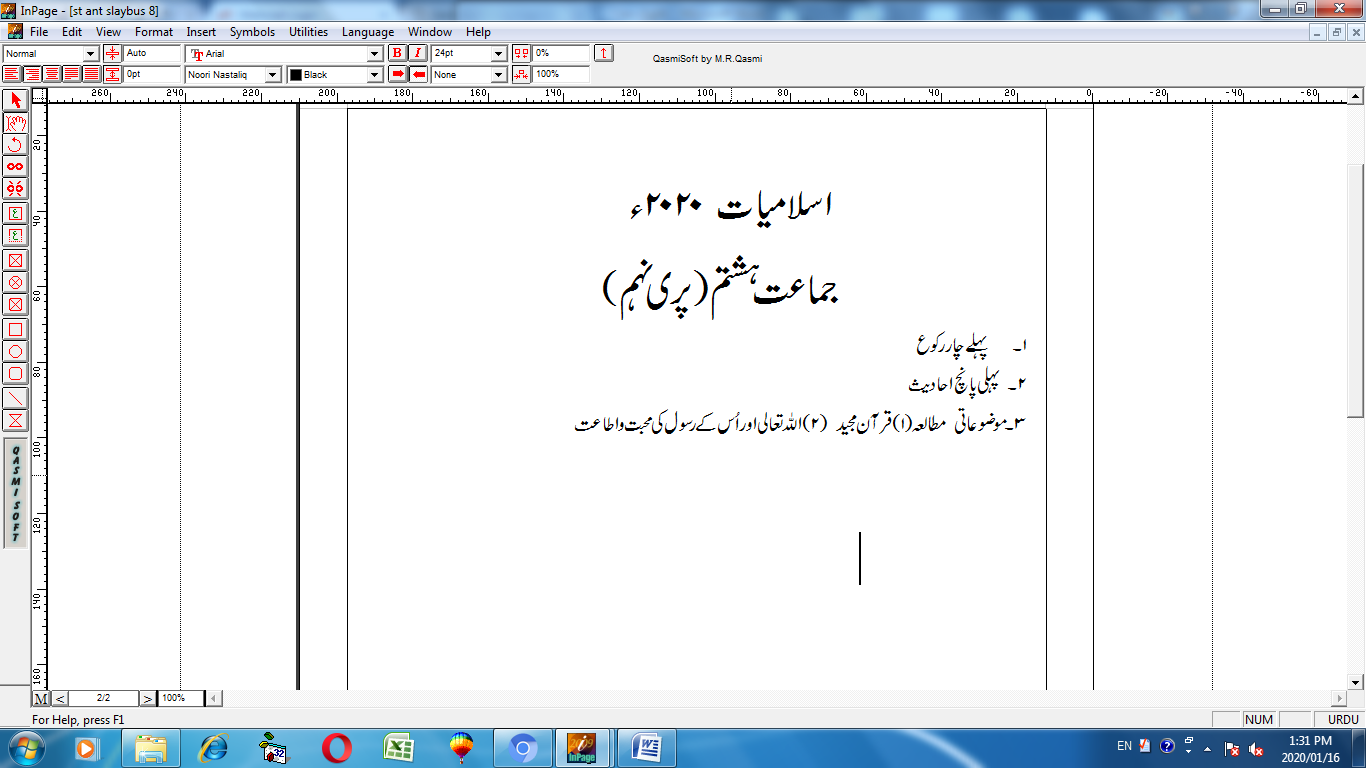 MathsMathsU.No.Topic Pre-9 class (Maths Syllabus will be taught)1.Matrices2.Complex numbers3.Logarithms12.Theorem:  All 6 theoremEnglish English English English U.No.TopicEx(s) + Rev + ObjPage Nos.English AEnglish AEnglish AEnglish A3Media and Its Impact21—284Hazrat Asma32---435Daffodils  (poem)52—586The Quaid’s Vision and Pakistan62—70GrammarGrammarGrammarGrammar1Present Tense2Active,Passive   (Present Tense)3Letter Writing   1---10 ( Grammar Book  PTB)Computer Computer U.No.Topic1Introduction to Computer2Computer Components3Input Output DevicesPak StudiesPak StudiesU.No.Topic1Ideological basis of Pakistan5Protection of Women’s Rights3Land and EnvironmentMCQs book & AdditionalShort Question from book onlyLQ 5,6,7,12ScienceScienceChemistry: CH 1, CH 2, CH 3PhysicsCH 1, CH 2, CH 3BiologyCH 1, CH 2, CH 3